　　　　　　　　運が良くなる！開運！　　　　「おだわらめぐーるワークショップ」　　レモンの香りサシェ作りと花気功（虎の手健康法）　レモン皮のサシェ(匂い袋)作りと虎の手健康法 五感を研ぎ澄まし 、全集中の呼吸！農薬使用を最小限にした、小田原産レモンのアロマを楽しみながら気功をしませんか！？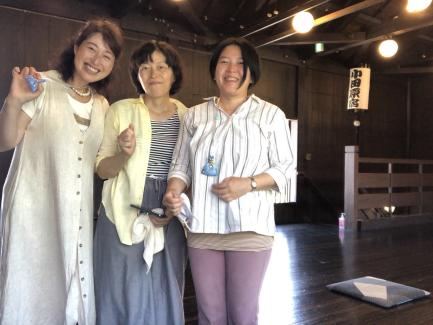 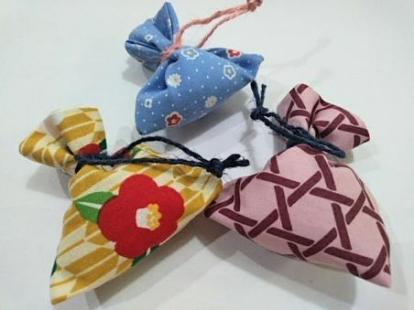 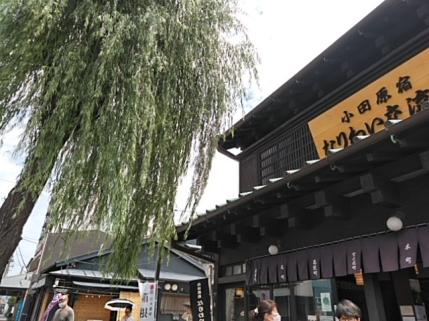 開催日時 : ２０２２年 １１月１２日（土）10:３0～1１:５0、　　　　　　　　　　　１２月２４日（土）10:３0～1１:５0　　　　　 ２０２3年 １月１4日（土）10:３0～1１:５0、　　　　          　　２月11日（土）10:３0～1１:５0、　集合場所 : 小田原宿なりわい交流館２F（小田原市本町3-6-23）参加料（材料費）：1000円（税込・当日支払い）定員：18人　※定員になり次第、締切り。※予約は開催日の１０：００まで。お願い : 参加者は開催当日10:３0までに集合、料金をお支払いください。ご注意：補給用の水分をお持ちください。それ以外の飲食は禁止です。気功をしますので、動きやすい服装でお越しください。マスクの着用をお願いいたします。連絡先：070-5543-6716（おだわられもんラボ林。SMもOK！留守電は伝言をください。）当日の流れ①はじめに（挨拶と団体の説明・これからの流れと注意 ）10:30～②サシェ（匂い袋）作り【 匂い袋の効果、楽しみ方説明とご注意 】③トイレ休憩　１０分　④サシェを首にかけ気功　 ⑤集合写真撮影・おわりに・解散　～1１:５0予定共催：「小田原SDGs×ヨガ気功」インスタグラム　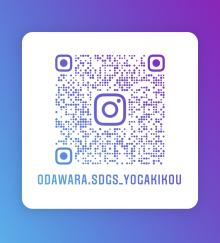 「おだわられもんラボ」サイトインスタグラム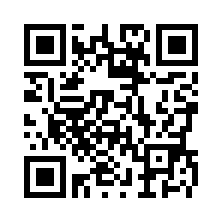 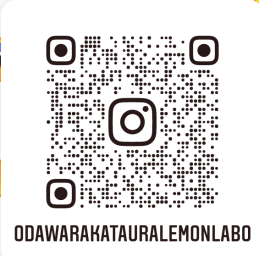 